ZIELOBJEKTSUCHE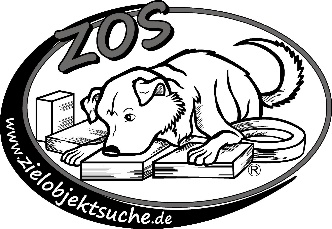 AusscheidungswettkampfAllgemeine InformationenZur Teilnahme an der jährlichen Internationalen ZOS-Meisterschaft, veranstaltet von der Hundezentrum Baumann GmbH, muss jeder Starter einen Qualifikationsnachweis erbringen. Der Nachweis der Qualifikation erfolgt in allen Leistungsklassen auf einem davor stattfindenden Ausscheidungswettkampf, wenn mindestens 240 Gesamtpunkte und zusätzlich mindestens 70 Punkte in der Einzeldisziplin erzielt werden.Teilnehmen am jeweiligen Ort des Ausscheidungswettkampfs kann jedes ZOS-Team, welches dort nicht regelmäßig trainiert.Austragungsorte 2019Anmeldezeiten 2019Allgemeiner AblaufDie Veranstaltungen beginnen samstags um 8:15 Uhr mit der Begrüßung und Auslosung der Startnummern. Um 10:00 Uhr beginnen die Disziplinen.TeilnahmevoraussetzungFür den Hund muss nachweislich eine gültige Haftpflichtversicherung bestehen. Zusätzlich muss der Hund gegen Tollwut geimpft sein. Als Nachweis ist der gültige Impfausweis bei der Auslosung vorzulegen.Anmeldung und GebührDie verbindliche Anmeldung erfolgt mit dem nachfolgenden Formular per E-Mail. Mit dem Erhalt der Bestätigungsnachricht ist die Startgebühr in Höhe von 40,00 € dem jeweiligen Ausrichter auf das angegebene Konto sofort zu entrichten. Wir bitten im Namen der Ausrichter aber auch im Sinne des gegenseitigen fairen Umgangs um eine direkte Erledigung. Wegen der kurzen Anmeldefristen erfolgt keine Rückerstattung der Startgebühr. LeistungsrichterFür alle Ausscheidungswettkämpfe sind nur Leistungsrichter zugelassen die zuvor durch die Hundezentrum Baumann GmbH ausgebildet und geprüft wurden.ZIELOBJEKTSUCHEAnmeldeformularHiermit melde ich mich verbindlich für den Ausscheidungswettkampf 2019 an.Angaben zum Hundeführer:Angaben zum Hund:Leistungsstufe)  Level 1	  Level 2	  Level 3	  Level 4Ab der Level 2 wurde die Zulassung erlangt:Für die Leistungsklasse 3 und 4 werden folgende Suchgegenstände benannt:Erklärung:Werden durch den Veranstalter oder Ausrichter Fotos von der Veranstaltung in Printmedien bzw. im Internet mit meiner persönlichen Abbildung veröffentlicht, ergeht hierzu meine Einwilligung.ZIELOBJEKTSUCHE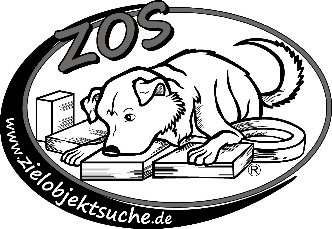 Einwilligungserklärung zur Nutzungvon Daten, Fotos und FilmaufnahmenZwischen Hundezentrum Baumann GmbH		Telefon: 033748 / 23855Ziegelei 1					Fax: 033748 / 2385514822 Nichel					E-Mail: zielobjektsuche@t-online.deundGegenstandErhebung von persönlichen Daten zur Durchführung und Organisation von ZOS Qualifikationswettbewerben und Internationalen Deutschen ZOS-Meisterschaft. Fotografische oder filmische Aufnahmen bei den vorgenannten Veranstaltungen durch den Ausrichter, Veranstalter oder durch Dritte (andere Teilnehmer, Besucher, Presse, etc.).VerwendungszweckVerarbeitung der persönlichen Daten wie Namen, Adresse, Telefonnummer, E-Mail und Angaben zum startenden Hund zur Durchführung und Organisation der Wettbewerbe.Veröffentlichung von Name und Hundename inkl. des Leitungsergebnisses; von fotografischen oder filmischen Aufnahmen der eigenen Person, Familienmitglieder die die Veranstaltung besuchen oder Hund(e) im Internet, z.B. „Social Media“ („facebook“, „Instagram“, „Twitter“, o.a.) oder auf der Homepage des Hundezentrums Baumann GmbH, vorzugsweise https://www.zos-zielobjektsuche.de/ oder von Dritten (andere Teilnehmer, Besucher, Presse, etc.).ErklärungDer Unterzeichner erklärt sein Einverständnis mit der (unentgeltlichen) Verwendung der persönlichen Daten, fotografischen oder filmischen Aufnahmen seiner Person bzw. von anwesenden Familienmittgliedern für die oben beschriebenen Zwecke. Eine Verwendung der persönlichen Daten und bildlichen Aufnahmen für andere als die beschriebenen Zwecke oder ein Inverkehrbringen durch Überlassung der Daten und Aufnahmen durch den Ausrichter oder Veranstalter an Dritte ist unzulässig. Es handelt sich um eine öffentliche Veranstaltung an der Dritte wie z.B. Besucher oder Presse anwesend sein können. Die Hundezentrum Baumann GmbH oder der Ausrichter haben keinen Einfluss auf die bildlichen Aufnahmen oder Aufzeichnung von weiteren Informationen. Der Unterzeichner erklärt, dass Ausrichter oder Veranstalter der ZOS-Wettbewerbe für die weitere Verwendung bzw. Veröffentlichung nicht haftbar ist, und wendet sich im Falle einer nicht gewollten Veröffentlichung an den jeweiligen Urheber.Ohne Vorlage der unterschiebenen Einwilligungserklärung bei der Anmeldung erfolgt keine Zulassung zu den ZOS-Wettbewerben.DatumOrtAusrichterLeistungsklassen18./19. MaiBremenDOG CITY BremenLK 1, 2 und 429./30. JuniBurbachHundezentrum SiegerlandLK 1, 2 und 320./21. JuliReichertshofenHundeschule KlemzLK 1 und 213. Internationale Deutsche ZOS-Meisterschaft 2019:13. Internationale Deutsche ZOS-Meisterschaft 2019:13. Internationale Deutsche ZOS-Meisterschaft 2019:30. August – 01. SeptemberGroßostheimHundeschule
Alexandra WenzelLK 1 bis 429.04. bis 02.05.für Bremen02.06. bis 05.06.für Burbach01.07. bis 04.07.für Reichertshofen01.08. bis 04.08.für Int. Deutsche ZOS-Meisterschaft in Großostheim, Alexandra Wenzel18./19.MaiBremenDOG CITY Bremen29./30.JuniBurbachHundezentrum Siegerland 20./21.AugustReichertshofenHundeschule Klemz31.08. -01.09.!!Meisterschaft!!Hundeschule Alexandra WenzelName:Vorname:Straße:PLZ:OrtE-Mail:Telefon:Name:Alter:Widerristhöhe:Rasse/Mix:Tollwutimpfung:  1 Jahr  /    3 JahreGültigkeit bis:Wann:Wo:1.Beschaffenheit:2.Beschaffenheit:3.Beschaffenheit:Datum:Unterschrift/Zeichen:       Vorname:Name:Anschrift:Ort, DatumUnterschrift